Name …………………………………………………      Date: 18/04/2024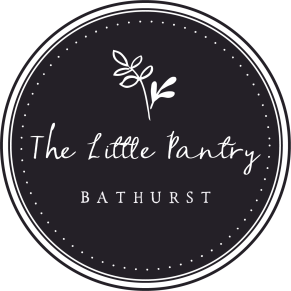 Registration No …………………………     $22 - 11 points / or $32 - 22 points / or $42 - 33 points / or $62 – 50 pointsEXTRA ITEMS ABOVE POINT LIMIT – Extra $2.00 per item fee (Fee includes any fruit, vegetables and bread available on the day).(Max of 5 on any item) - (BB – Means best before)Terms & Conditions for Frozen Products:  Some of these products are past their use by date but have been kept frozen. These items need to be cooked & consumed the same day they are defrosted. You consume these products at your own discretion. You MUST tick the box to receive your items.Please note that some of our items available at the Little Pantry may be past their best before date. This is an indicative date only relating to the freshness and optimum quality of the product but not necessary indicating a food safety issue. Most dry packaged food products are of acceptable quality up to 6 Months past the published date. For example: Biscuits, cakes, chips, etc.  For products in glass or cans the life of the product can be much longer. For example: sauces, soft drinks, condiments, etc. If you have any Volunteer questions, please don’t hesitate to come speak with a food bank BELOW ITEMS ARE 1 ITEMS = 1 POINTBELOW ITEMS ARE 1 ITEMS = 1 POINTLiviano Hazelnut Crème (max 1) BB: 01/02/24Bellamys 5mnth Pumpkin Baby Rice (Max2)BB: 03/24Lindt Excellence Milk Choc Bar (2=1)(Max4) BB: 12/23Nivea Mens Sensitive Shaving Foam (Max 2)Kinder Joy Egg (2=1) Max 3  BB: 08/24Maggi Butter Chicken (Max2) BB:01/24Peppermint Candy Cane 10pk (Max1) BB: 01/25Maggi Korma Curry (Max2) BB: 01/24Coles Finest - All Butter Pinwheels BB: 02/24Maggi Cottage Pie Recipe Base (2=1)(Max1) BB: 01/24Smiths Oven Baked Sea Salt (2=1)(Max2) BB: 02/24Maggi Cheese & Garlic Potato Bake (Max2)BB: 01/24Rolnik Lentils BB: 04/25Maggi Beef Stroganoff Recipe Base (2=1)(Max1) BB:01/24Grain waves Sour Cream & Chives (4=1)Almond Meal (max 2) BB: 11/23French Mustard (2=1) BB: 04/24Hearty One Pot Casserole(4=1)(Max2)BB:11/23Horseradish (2=1) BB: 12/23Mary Macks Instant Batter (2=1) (Max2) BB:1/24Schweppes Raspberry no sugar (max 1) BB:01/24Maggi Chow Mein (2=1)(Max1) BB:12/23Pear Puree Cups (2=1 item) (Max 3) BB: 02/24Tea-cha Loose Green Tea Tortillas Smoky Paprika (max 2) BB: 10/24Tea-cha Loose English Breakfast Star Valley Diced Tomatos Can (Max 2) BB:01/25Masterfoods Savoury Mince (Max3) BB: 09/24Star Valley Lentils Can (Max 2) BB: 07/26SELECTA Almidon De Mandioca Cassava Flour 500g (Max1)Napolina Peeled Plum Tomatoes (max 2) San Remo Creamy Bacon Pasta (max 1) BB: 02/26Belmont Maria Biscuits Max 2) BB: 08/24San Remo Macaroni Cheese (max 1) BB: 03/26Tim Tam Triple Choc (max 1) BB: 09/24Masterfood Beef Stroganoff (max 2) BB: 07/24Parmesan Crisps BB: 12/23Masterfoods Hot English Mustard(2=1) (Max3) BB:02/24Nice & Natural Thick Shake Caramel BB: 12/23Caesar Dressing Squeeze dressing (10=1) Pita Bites Sweet Chilli (Max1) BB: 04/24A4 Binder Foolder OB Finest 3 Cheese Crisps (2=1) (Max1) BB: 11/23Variety Corn Kernals (Max2)Vetta Pasta Shorts 400g (Max2) BB:11/25Variety Mixed Beans (Max2)Cook&Dine Pasta Server (Max2) Variety Chickpeas (Max2)Coles Tomato Paste Jar 500g (Max2) BB: 04/24Variety Tin Mushrooms (Max1)Maggi Original Seasoning Sauce 200ml (Max1) BB:12/23Variety Lentils (Max2)Smiths Oven Baked Chips (max 2) BB: 03/24Variety Diced Tomatoes (Max2)John West Mango Chilli Tuna 95g (Max1)Strike Glass Cleaner (max 1)Solo Zero Sugar 1.25L BB:12/23Variety Mixed Veg Tin (Max1) Pepsi Vanilla Cola 1.25L BB:12/23Lindt Caramel Squares BB: 03/24Mountain Dew Energised No Sugar (Max 2) BB: 12/23Spaghettie Pasta Variety (Max1)Sarsaparilla 1.1LSilvesters Can Variety (2=1) Max 2 BB:11/26Nurofen Berry Bliss Melts Ibuprofen (2=1) (Max3)Weet-Bix (3=1 item) Max 3 BB: 07/24Bull’s Eye Sweet Whisky Glaze (Max1) BB: 12/23Tin Apricot Small Tin (Max1)Arnott’s Delta Cream (max 1) BB: 04/24Classic Minstrone Soup Variety (Max1) Napolina Lentils (Max1) BB: 11/24BELOW ITEMS ARE 1 ITEMS = 2 POINTSFelix Cat Food (VARIETY) (3=1)(Max4)Alfez Moroccan Meatball Tagine Kit (Max1) BB: 03/24Arnott’s Country Cheese (Max 2): BB: 10/24Hello Toothpaste – Natural Pepermint Kinder Mini Mix (max 2) BB: 06/24Alfez Moroccan Meatball Sauce (Max1) BB: 05/24Coles Talcum Powder (2=1) (Max2) Nivea Naturally Good Organic Oat Lotion (Max1)Coles Cook & Dine Nail Brush (2=1) Skin Care Book (Max2) Tined Hotdogs (Max1)Country Ladle Soup Variety  (max 1)Tined Mini Franks (Max 1)Heins Big Eat Ravioloi Bolognese (Max1)Heinz Spaghettie & Meatballs (Max1) Tom Piper Braised Stake & Onion (Max1)Tin Apricot Large Tin (Max1Heinz Big Eat All day Breakfast (Max1) Tin Peaches Large (Max1)Campbells Chunky Chilli Beef (Max1)Heinz Big Eat Tin Variety (max1)Heinz Big & Chunky Variety Tins (Max1)Tin Pineapple Variety Large (Max1)Campbells Chunky Beef & Veg (Max1)Jed’s Coffee Ground (max 1) BB: 07/24U Eco Pads Ultra Thins  Reg (Max1)BELOW ITEMS ARE 1 ITEMS = 3 POINTSU Eco Pads Ultra Thins  Super (Max1)Oral B 3D whitestrips (max 1)Rocket AA Battery (Max 4)Coles Pro Total Mouth Wash (max 1)T2 Watermelon Fiesta 4 Pack (max 2) BB: 12/23Fairy Dishwashing Liquid Lemon (max 1)Royal Canin Lab & Retriever Puppy Food 1kg (Max2) BB: 10/23Uncle Tobys Sultan Apples Fibre Plus (Max1) BB:03/24Tommee Tippee 360 Easi Flow Cup 6m+ (Max1)Weet-Bix (max 1) BB:12/24Weet-Bix 575g (max1) BB:01/25Nivea Hawaii Flower shower Gel (Max 1)Antibacterial Hand Gel (Max 2)Harvest Hearty Irish Stew (Max1)Throat Gummies Lemon & Lime BB:12/23Kantong Chinese BBQ Cooking Sauce (Max3) BB:10/24BELOW ITEMS ARE 1 ITEMS = 4 POINTSMasterfood Cauliflower Mac&CheeseSauce(Max3)BB:12/23Dettol Antibacterial Floor Wipes (Max1) Masterfoods Honey Mustard Chicken (Max2) BB: 11/24Loose Breakfast Tea & Glass Jar (max 2) Ryvita Original Rye Chrispbread (Max2) BB: 1/24Glass Tea MugCeylon Tea – 50 bags (max 1) BB: 07/26Tuna In Spring Water Variety 425g (Max1)Whitworths Dried Apricots (Max 1) BB:04/24Tuna In Oil (max1)Vietnamese Style Hoisin Sauce (max 1) BB:03/24Brown Sugar 1kg (max 1) BB: 11/25Shredded Coconut (max 2) BB:11/24BELOW ITEMS ARE 1 ITEMS = 6 POINTSHello Toothpaste – Farm Grown Mint (max 2)Dettol Antibacterial Surface Cleaner Lime & Mint (max 1)Cub Baby Bath Seat(Max1)Vapo Drops Honey Lemon 36 Lozenges (max 2) BB: 07/24Oral B Junior Toothpaste (BB: 05/24) (max 2)Sunflower Oil (max 1) BB: 12/23BELOW ITEMS ARE 1 ITEMS = 15 POINTSBright Start Corn Flakes BB: 07/24Downy Wrinkle Guard Dryer 90 Sheets  (max 1)Campbells Chinese Dumpling Soup Base (max 1) BB:11/23Fairy Platinum Plus 56 capsules (max 1)VapoDrops Orange Menthol 16 logenges BB: 07/24Sukin Pore Toner (max 2)FROZEN ITEMS = 3 POINTSSukin Deep Cleanse (max 2) Burger Patties – Pack of 4 (max 1)Vegemite (Max 1) BB: 10/233 x 7eleven Single Pies (assorted) (max 2)Kantong Satay Chicken (Max2) BB:11/24Pepsi-cola Creaming Soda BB:12/23MYSTERY BAG = 5 POINTS (MAX1)